APPLICATION FORMEuro league for Life SciencesWinter School 2022" Innovative and Practical Solutions for Combating Dwindling Water Resources"Robert H. Smith Faculty of Agriculture Food and Environment,The Hebrew University of Jerusalem, Rehovot, Israel 12-17 February 2023For students from abroadPlease complete in BLOCK LETTERS and send this form to:Ms Noa Schwarzwald,  noapl@savion.huji.ac.ilInternational School for Agricultural Sciences Robert H. Smith Faculty of Agriculture Food and Environment, Rehovot 76100, Israel.Application deadline: 02 January 2023 or until places are filledPersonal dataPersonal dataPersonal dataPersonal dataPersonal dataPersonal dataFamily name:Family name:Family name:Family name:Family name:Family name:First name(s):First name(s):Male:Female:Date of birth:  (date/month/year)Date of birth:  (date/month/year)Nationality:Nationality:Nationality:Nationality:Current addressCurrent addressCurrent addressCurrent addressCurrent addressCurrent addressStreet and No.:Street and No.:Street and No.:Street and No.:Street and No.:Street and No.:Telephone No.:E-mail:E-mail:E-mail:E-mail:E-mail:Postal code and city:Country:Country:Country:Country:Country:Academic profileAcademic profileAcademic profileAcademic profileAcademic profileAcademic profileDegree presently pursued / Major field(s) of study:University University University University University Month and year of enrolment:Month and year of enrolment:Month and year of enrolment:Month and year of enrolment:Month and year of enrolment:Month and year of enrolment:Language proficiency in English:Indicate level:                                         Poor                                Moderate                                     Good /ExcellentLanguage proficiency in English:Indicate level:                                         Poor                                Moderate                                     Good /ExcellentLanguage proficiency in English:Indicate level:                                         Poor                                Moderate                                     Good /ExcellentLanguage proficiency in English:Indicate level:                                         Poor                                Moderate                                     Good /ExcellentLanguage proficiency in English:Indicate level:                                         Poor                                Moderate                                     Good /ExcellentLanguage proficiency in English:Indicate level:                                         Poor                                Moderate                                     Good /ExcellentMotivation for participation in the intensive summer university. Relevant prior studies/ academic background:Motivation for participation in the intensive summer university. Relevant prior studies/ academic background:Signature of applicantI wish to apply for the ELLS Winter School” Innovative and Practical Solutions for Combating Dwindling Water Resources 2023” at the Faculty of Agriculture, Rehovot. 
I hereby confirm that the above information is correct.Signature of applicantI wish to apply for the ELLS Winter School” Innovative and Practical Solutions for Combating Dwindling Water Resources 2023” at the Faculty of Agriculture, Rehovot. 
I hereby confirm that the above information is correct.Date:Signature:Alternative/Parents address (February 2023)Alternative/Parents address (February 2023)Alternative/Parents address (February 2023)Street and No.:Street and No.:Street and No.:Postal code and city:Country: GermanyCountry: GermanyTelephone No.:Fax No.:E-mail:Contact person in case of emergencyContact person in case of emergencyContact person in case of emergencyName:Relationship: MotherRelationship: MotherStreet and No.:Street and No.:Street and No.:Postal code and city:Country: Country: Telephone No. (Private/ Work):Fax No.:E-mail: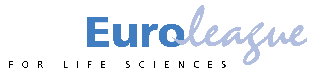 